 2021 CLASSIC & Sports Tour of CornwallIn aid of CORNWALL HOSPICE CARESupported by:Treburley Garage Classic Car Restoration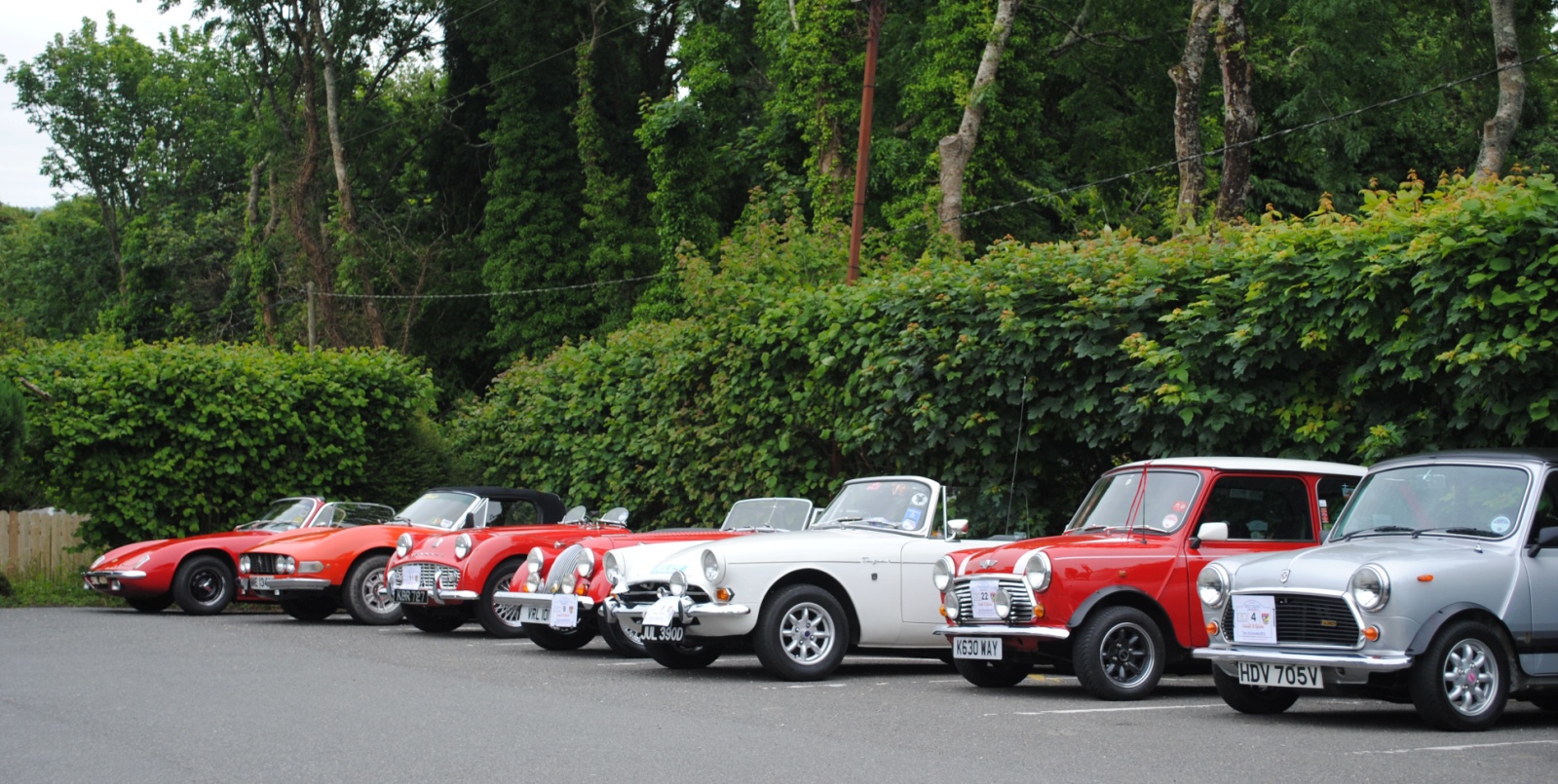 2021 CLASSIC & Sports Tour of CornwallIn aid of CORNWALL HOSPICE CARESupported by:Treburley Garage Classic Car RestorationOrganised ByNEWQUAY AUTO CLUBwww.classictour.newquayautoclub.co.uk2021 CLASSIC & Sports  Tour Of Cornwallin aid of: 	 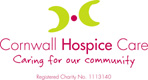 Sunday 26th September 2021Welcome once again to the Classic & Sports Tour of Cornwall. As in previous years this charity event will be in aid of Cornwall Hospice Care. Most of you are already aware of the indispensable work the hospice undertakes and how deserving this organisation is.  Our sponsors of this year’s event are Don Statton and Treburley Garage. To you both, we are extremely grateful.  

The event will include coffee at the start, pasty lunch and the traditional cream tea at the finish venue. As our regular entrants will know, the event is run entirely on a voluntary basis by the Newquay Auto Club committee members and all proceeds, other than direct costs, are donated to the Cornwall Hospice Care.If you are interested in entering the event, perhaps for the first time, this year the route will be on good roads, all taken at a leisurely pace with a generous lunch break. An easy to follow Road Book is supplied which is designed to keep even the inexperienced navigator on the right track!There is also a generous array of perpetual trophies for various classes of classic car. We continue to take a liberal view of what constitutes a true" classic" and are unlikely to refuse your entry (as many will know previous "Tours" have included “modern” Morgans, Mercedes, Lotus 7's as well as some late model kit cars). 
In fact some of you may have noticed the title change to “Classic and Sports Tour of Cornwall” This is to reflect more clearly the type of event it has and will be in the future. Above all, it is a very friendly and enjoyable day for all with the added knowledge that you are at the same time helping to benefit a most worthwhile cause.   We look forward to receiving your entry!Secretary of the Event  :	Mrs Peggy Richards   tel: 01872 277254
				E: krichardstms@hotmail.comClerk of the Course  	    :	Sarah Light  Tel: 01726 824840 and 07871 040280 2021 CLASSIC & Sports Tour Of CornwallREGULATIONSARTICLE 1 –7DEFINITION OF THE EVENTThe 2021 Classic & Sports Tour Of Cornwall is a Touring Car Assembly for road cars and motorcycles manufactured during the period 1st January, 1925 to the 31st December, 1985 plus any other car or motorcycle including replicas outside this period by invitation of the Organisers of the Meeting.  It is not a competition.The event will take place on Sunday 26th September 2021.ARTICLE 2 – ORGANISATIONThe event is organised by Newquay Auto Club Ltd.The event is run in support of Cornwall Hospice Care.ARTICLE 3 – ROUTEThe route will be approximately 90 miles in length. First car away at 10:00 am (approx).The Start of the event will be at Windy Ridge Café, Trerulefoot, PL12 5BJ - map ref: 201 331 588.The finish will be in the Truro area.An overall time allowance will be given for the route.The route will have compulsory Passage Controls at locations named in the Road Book.Each Entrant will be supplied with a Road Book detailing the route.  The onus of following the correct route rests with the Entrant.ARTICLE 4 – ELIGIBILITYThe event is open to all cars and motorcycles as described in Article 1.1.All cars and motorcycles must be correctly registered and licensed, have a valid MOT certificate and be in a roadworthy condition.  Trade plates are forbidden.Commercial vehicles, i.e. vans, lorries, etc. irrespective of registration group are not permitted.Entrants may be required to submit documentary evidence of the date of manufacture.  In any dispute concerning establishment of date of manufacture the Organiser’s decision is final.The entry may be divided into classes at the Organiser’s discretion.Up to 50 cars and motorcycles will be permitted to start the event. No advertising, trade signs or promotional displays may be carried on or distributed from any vehicle without the prior consent in writing of the Organisers.ARTICLE 5 – ELIGIBLE ENTRANTS AND DRIVERSAny individual or any organisation may enter the event.The Entrant must sign the Entry Form.Where the Entrant is not the legal owner of the vehicle, the individual or body having legal ownership must appoint in writing the Entrant or first-named driver as their accredited representative.All drivers must hold a valid full driving licence for the vehicle being driven.  A competition licence is not required.Only drivers nominated on the Entry Form are permitted to drive during the event.Any Entrant not present at the event will be deemed to be represented in all matters by the first nominated driver.ARTICLE 6 – ENTRIESEntries open on publication of these Regulations.There is no fixed entry fee but entrants are invited to donate whatever sum they feel appropriate bearing in mind the charitable nature of the event (suggested minimum £36 per vehicle). Entries will close on the 18th September 2021.  Please make cheques payable to “Newquay Auto Club Ltd”. Entries which are not accompanied by an entry fee cannot be accepted until the fee is received. Refunds for cancelled entries will only be made if such cancellations are notified in writing by 18th September 2021, thereafter refunds will be at the organiser’s discretion.Any change of vehicle or nominated driver should be advised by 18th September.Entries must be submitted on the official Entry Form, signed by the Entrant, and sent to the Secretary:- Mrs Peggy Richards, 12 Rosevalley, Threemilestone, , .  TR3 6BH.  Tel. No:  01872 277254. 
E: krichardstms@hotmail.comThe Organisers reserve the right to refuse any entry.Should the entry list be oversubscribed the Organisers may select entries which will give the best representation of age, model and manufacturer.  A reserve list may be established.The selection of entries is at the absolute discretion of the Organisers and their decision is final.It is the responsibility of the Entrant to contact the Secretary if formal acknowledgment of entry is required.ARTICLE 7 – INSURANCEEntrants and Drivers must have valid insurance in accordance with the requirements of the Road Traffic Act and the relevant law applicable in Great Britain.Entrants and Drivers will be required to sign a declaration that they are covered by such insurance.Entrants and Drivers must sign the indemnity required under the terms of any policy held by the Organisers relevant to the Law.ARTICLE 8 – INDEMNIFICATIONEach Entrant will be supplied with an individually numbered commemorative identification plate which must be displayed at the front of the vehicle for the duration of the event.ARTICLE 9 – DOCUMENTATION AND SCRUTINEERINGAt the Start, Entrants will be required to sign on and register with the Organisers.  Entrants must ensure that their vehicle is in a roadworthy condition, with MOT (if applicable) and insurance.  All drivers must have the appropriate driving licence to cover the vehicle entered.Evidence of date, see 4.4.Scrutineering may be carried out at the Start and may also be carried out at any other place on the Event.Any vehicle which does not comply with the Regulations or in the opinion of the Organisers is deemed to be inappropriate for the event, may be forbidden to start.Any vehicle found to be in an un-roadworthy condition at any time during the event will not be permitted to continue.Passengers may be carried up to the number for which proper seating is provided.  Vehicles contravening these regulations will be excluded.ARTICLE 10 – OUTSIDE ASSISTANCEVehicles and Drivers are permitted to use outside assistance.ARTICLE 11 – STARTThe starting order will be indicated in the Final Instructions which will be emailed or posted to each Entrant during the week prior to the event.Car number 1 will leave the Start at 10.00hrs. approx. other cars will follow at 1 minute intervals.Individual starting times will be confirmed in the Final Instructions.Vehicles are asked to be at the Start at least 30 minutes before their due start time.Every vehicle starting the event will be deemed to have started at their due time and if this is not the case no corrective allowance will be made.ARTICLE 12 – PASSAGE CONTROLSThe route will have compulsory Passage Controls which will be shown in the Road Book.The Passage Controls will only be open for a specified period.  Opening and closing times will be shown in the Road Book.  Each Entrant must obtain a stamp and/or signature of the Official at the Passage Control during the time that the Control is specified as “open”.ARTICLE 13 – FINISHThe finish will be near Truro.  The first vehicle will be due from about 3:30 pm.  To qualify as a finisher an Entrant must reach the Finish within the overall time allowance, visit all Passage Controls whilst “open”, gain proof of passage and not incur a penalty of exclusion under Article 18.1.ARTICLE 14 – AWARDSEach Entrant classified as a finisher, as per Article 13.1, will be eligible for a finishers certificate.Additional awards will be given as follows:-Outright Winner – Tregoning Trophy (perpetual)Best Modern Car -  Modern Engravers’ Trophy (perpetual)Best 50’s Vehicle – Mitchell & Webber Trophy (perpetual)Best 60’s Vehicle – Lewis BMW Trophy (perpetual) Best 70’s Vehicle – South Coast Trophy (perpetual)Best 80’s Vehicle – Midland Bank Trophy (perpetual)Best 90’s Vehicle –  Bray Freeze Trophy (perpetual)Best Sports Car – Kessells Garages Trophy (perpetual)Best Saloon Car – Lewis BMW Cup (perpetual)Best Concourse – Western Leisure Trophy (perpetual)Best Convertible Car – Riders Garage Trophy (perpetual)(Please note – Perpetual Awards remain the property of the organisers or their donors and are to be returned after 11 months or earlier if requested. The above awards are subject to a minimum of 3 cars in each category. If the minimum number is not reached then the organisers reserve the right to amalgamate categories and/or re-allocate awards.)No Entrant may win more than one award.ARTICLE 15 – INSTRUCTIONS  COMMUNICATIONSAny Additional Instructions will be deemed to be an appendix and have the same force as these Regulations.All official notification affecting an Entrant or Driver will be confirmed in writing to the person concerned wherever possible.ARTICLE 16 – POSTPONEMENT  CANCELLATION16.1   The Organisers reserve the right to cancel or postpone the event or any such part thereof should circumstances arise which would cause such actions desirable or necessary. ARTICLE 17 – JURISDICTION17.1   The Clerk of The Course has the absolute discretion in the application and amendment of a penalty for any breach of the Regulations.The Stewards may implement decisions on any matter not provided by these Regulations and their decision is final.ARTICLE 18 – PENALTIESThe penalty for any:-breach of these Regulationsvehicle found to be ineligible at any timebreach of the traffic lawprejudicial behaviour or conductmatters not specified in these Regulations                                                  may be one or both of the following:-reprimandexclusionThe Entrant may be required to pay all expenses incurred following an eligibility enquiry.ARTICLE 19 – PROTESTS  APPEALSProtests and appeals must be made in writing and handed to the Clerk of the Course.Only the Entrant has the right to protest.Notwithstanding the rights of the Entrant, protests will be considered by the Organisers as not being in the spirit of the event and will be viewed with disfavour.ARTICLE 20 – OFFICIALS20.1   Stewards:-		1)  Keith Richards		2)  Richard Jarman.          Clerk of the Course 		      Sarah Light          Secretary of the Meeting   	      Peggy Richards2021  CLASSIC & Sports TOUR OF CORNWALLENTRY  – SUNDAY 26th SEPTEMBER 2021Entrant…………………………………………………………………………………………………………Address……………………………………………………………………………………………….………..……………………………………………………………………………………………………………….………………………………………………………………………………………………………………….…Post Code………………………………………………………………………………………………………Tel. No. (Home)……………………………………  (Work/Mobile)…………………………………………E.mail…………..………………………………………………………………………………………………Drivers’ Names: First  ……………………………………………………………………………………..….                           Second  ……………………………………………………………………………………….                           Third  …………………………………………………………………………………..……VEHICLE DETAILSManufacturer  …………………………………………..………………….  Year of Manufacture…………..  Make, Type or Model……………………………………………………………….…………………………Make or Type of Engine  …………………………………………………   Cubic Capacity …………. . cc’sType of Body  …………………………….………………………………    Colour  …………………….…Registration Number………….………………………………………………………………………………PLEASE GIVE DETAILS OF INTEREST THAT  BE PRINTED ON THE ENTRY LIST:  THE VEHICLE’S HISTORY, FORMER OWNERS, COMPETITION HISTORY OR OTHER INFORMATION OF INTEREST……………………………………………………………………………………………………………………………………………………………………………………………………………………………………………………………………………………………………………………………………………………………………………………………………………………………………………………………………………………………………………………………………………………………………………………….……………………………………………………………………………………………………………………………………………………………………………………………………………………………………………………………………………………………………………………………………………………….………………………………………………………………………………………………………………………………………………………………………………………………………………………………………………………………………………………………………………………………………………………………………………………………………………………………………………………………………………………………………………………………………………………………………………… DECLARATION OF INDEMNITY“I have read the Supplementary Regulations issued for this event and agree to be bound by them and the General Regulations of Motorsport UK.  In consideration of the acceptance of this entry and of my being permitted to take part in this event, in respect of any parts of the event not held on a publicly adopted road, I agree to save harmless and keep indemnified Motorsport UK., such Person, Persons or Body as may be authorised by Motorsport UK. to promote or organise this event and their respective Officials, Servants, Representatives and Agents together with other Competitors and their respective Servants, Representatives and Agents from and against all actions, claims, costs, expenses and demands in respect of Death or Injury to or Damage to the Property of Myself, my Driver(s), Passenger(s), Mechanic(s) or associated personnel, arising out of or in connection with this entry or of my taking part in this event”.“I declare that the use of this vehicle hereby entered will be covered by insurance as required by law which is valid for such part of this event as shall take place on roads as defined by the law”.“I declare that the information given on the Entry Form is a correct statement of facts verified by me”.SIGNATURE OF ENTRANT ORNOMINATED REPRESENTATIVE ……………………………………………………………………………………………..SIGNATURE OF FIRST DRIVER   ……………………………………………………………………………...SIGNATURE OF SECOND DRIVER …………………………………………………………………………………….………  SIGNATURE OF THIRD DRIVER     ..……..…………………………………………………………….………Morning coffee and cream teas at the Finish (for two people) are included in the Entry Fee. The route is approximately 90 miles in length and Morning Coffee will be available at the start.Not included in the Entry Fee are lunches – Pasty lunches £3.00 each. Additional morning coffees at £2.50 each and additional cream teas at £5.00 each. Please also note that all lunches and cream teas must be pre-booked and paid for along with the Entry Fee.  Vouchers/Tickets will be given out at Signing-On for all beverage and meals ordered.FEES:Entry Fee (suggested minimum £36 please)                                    £...........(Morning coffee and cream teas for two people included)Pasty Lunches (optional)    ( ..………no.) at £3.00                         £………   Steak ……..			              Cheese & Onion …….  Additional morning coffees         (…….… no.) at £2.50                  £……… Additional cream teas                  (………. no.) at £5.00                  £………   Regulations